Walk For Kidneys Walk Day Questions and AnswersMany of you have called or emailed me with questions regarding the Walk For Kidneys.  So here are some important facts that should answer all of your questions. Walk FactsSunday, June 27th, at Montrose Harbor, Grove 16 (click here for a map)Check-in and Registration begins at 9:00 a.m.  Walk For Kidneys walk steps off at 10:00 a.m. The Walk route is just under 2 miles with a turn around by the Lawrence Field Athletic Area. Course map found here. Dress accordingly, the Walk will happen rain or shine Leashed dogs are allowedNo bikes or roller blades please Strollers are allowedThere will be course martials directing you along the path and where to go at the Half way point.  Food trucks will be onsite for the duration of the event. 9-11am La Cocinita will attend the walk and sell food to walk participants. 10% of their proceeds go back to the Walk! Find their menu here. Place a pre-order before June 27th here. All walk up orders on event day welcome!  11am-1pmChicagolunch box will attend the walk and sell food to walk participants. 15% of proceeds go back to the Walk! Find their menu here. Place a pre-order before June 27th here. All walk up orders on event day welcome!  DönerMen will attend the walk and sell food to walk participants. 10% of proceeds go back to the Walk! Find their menu here. Place a pre-order before June 27th here. All walk up orders on event day welcome!  Visit our Food tent for pre-packed snacks along with water for participants to take free of charge! Festivities will include a DJ, bilingual balloon artist and magician for the kids, a coloring contest, t-shirt contest, and passport contest. Please also stop by our sponsors tents to learn more!!Vendors – make sure to visit our vendor tables and get your vendor passport stamped in order to be eligible to a 10 pack pass at Brooklyn Boulders. You will receive your stamp card at registration. Once your card completely stamped, please return it to the stage area and a winner will be picked at closing ceremony.Contests – After the Walk, we will be having a friendly competition of who has the most creative customized team shirt. The winning team will receive a NKFI swag bag and bragging rights! This will be based of audience applause so getting your clapping hands ready!Donation FactsUpon arrival at the Walk for Kidneys, proceed to the Registration Tent with your donations to receive a walker envelope. All money needs to be in a walker envelope and please write your Team Name on the envelope. If you or your team members are bringing donations to the Walk, please make sure each team member has their own walker envelope filled out completely so that we can apply those dollars to the correct team member account.  If you have a lot of coins, please convert them into cash or check made out to NKFI.  We can also accept credit card donations onsite. Walk T-Shirt and Incentive FactsT-shirts and incentives are given based on individual participant fundraising. Teams total fundraising does not factor into incentives. Please check in at the Registration Tent to turn in your teams donations, receive your ticket if you are eligible for t-shirts AND to receive your wristbands for your group number. Group numbers are assigned to teams and participants and are used as coral groups for step off times. All registered walkers raising $100 or more are eligible to receive a Walk t-shirt. (Sorry, Walk t-shirts are not for sale and are only given to each walker who raises $100 or more.) To collect your t-shirt proceed to the Registration Tent with any donations.  A volunteer will check the total on tablets and if it's above $100 they will give you a ticket for your t-shirt. At $250 you’ll receive sunglasses, and at $500 a collapsible water bottle.  Incentives are cumulative on day of only. For example, if you raise $500, you will receive a t-shirt, sunglasses, and a water bottle. If you raised more than $750 you will receive your Speaker in the mail after the walk. If you raised more than $1,000 you will receive your rucksack through the mail. Please make sure your address is up to date under your dashboard. Once you have received your ticket you can proceed to the incentive tent to collect your shirt and other incentive items. Please collect your items immediately after you register. First come first serve. If you qualified for an shirt or incentive but the incentive tent is out. Please fill out the form at the incentive tent with the items you still need. All items will be shipped after the event! Make sure your address it up to date and correct on your dashboard. DirectionsCar – Heading north or south on Lake Shore Drive exit at Montrose Ave and turn east towards the lake and proceed until the end. If using GPS, please use 600 W. Montrose Harbor Drive, Chicago, IL as the addressParking - PLEASE NOTE: There is a metered parking lot directly across the path of where the Walk festivities are taking place. 601 W Montrose Ave, Chicago, IL. It will cost $6 for the duration of the event (4hrs). More info from the park district can also be found here. There is also free parking along Simonds Drive, first come first serve. I hope this answers your questions, but as always feel free to call me if have any additional questions at 312-321-1500 ext. 252! 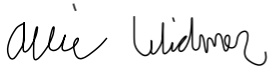 Allie Widmer Special Event Coordinator 